Пояснительная записка по работе с обращениями граждан в администрации муниципального образования Красноармейский район за 2021 год.В администрацию муниципального образования Красноармейский район за отчетный период 2021 года поступило 1120 обращений, из них 796 письменных и 324 устных.Доля обращений из Администрации Президента Российской Федерации в общем количестве письменных обращений составила 16 % - 126 шт.Наибольшее количество письменных обращений (в расчете на 1000 человек населения) поступило от жителей Протичкинского, Трудобеликовского и Марьянского сельских поселений Красноармейского района. 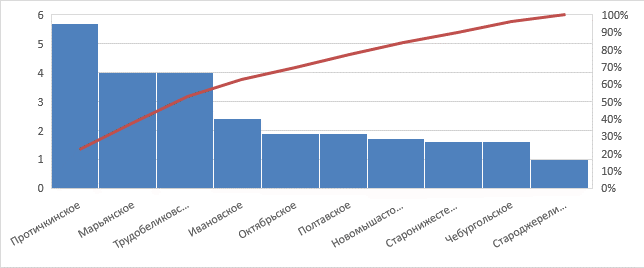 	Приоритетными были проблемы коммунального хозяйства (35%), транспорта и дорожного хозяйства (18%) и жилищного хозяйства (11%).В адрес главы администрации (губернатора) Краснодарского края и заместителей главы администрации (губернатора) Краснодарского края поступило 281 обращение (35% от общего количества письменных обращений), наибольшее количество обращений (в расчете на 1000 человек населения) поступило от жителей Марьянского, Протичкинского и Трудобеликовского сельских поселений Красноармейского района. 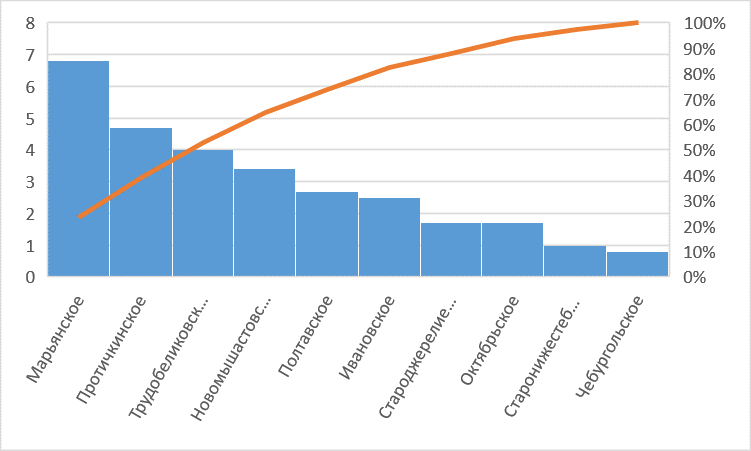 Приоритетными были проблемы, связанные с коммунальным хозяйством (31%), транспортом и дорожным хозяйством (16%), жилищным хозяйством (9%).Доля обращений в адрес главы муниципального образования Красноармейский район составила 20% от общего числа письменных обращений.Наибольшую активность проявили (в расчете на 1000 человек населения) жители Трудобеликовского, Полтавского и Марьянского сельских поселений. 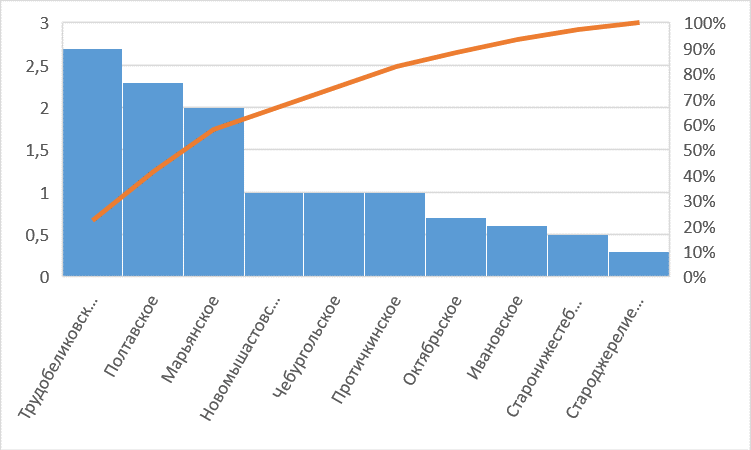 Основными проблемами, поднятыми в обращениях, стали вопросы коммунального хозяйства (31%), транспорта и дорожного хозяйства (19%).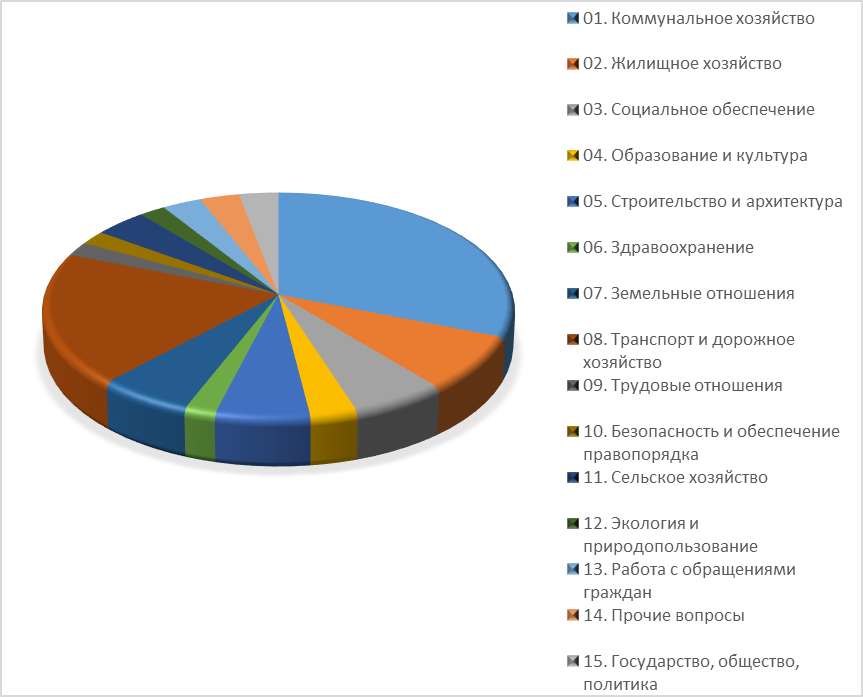 За отчетный период 2021 года 146 обращений поступило по многоканальному круглосуточному телефону администрации Краснодарского края. Наибольшее количество звонков (в расчете на 1000 человек населения) поступило от жителей Трудобеликовского, Марьянского и Чебургольского сельских поселений. 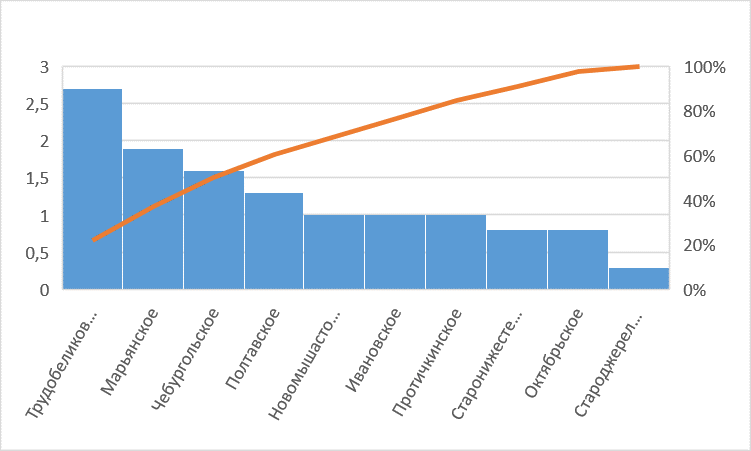 Основными вопросами были проблемы в сфере коммунального хозяйства: перебои в водоотведении, в водоснабжении, в газоснабжении, в теплоснабжении, в электроснабжении; подключение индивидуальных жилых домов к централизованным сетям водо-, тепло - газо-, электроснабжения и водоотведения; предоставление коммунальных услуг ненадлежащего качества; и др.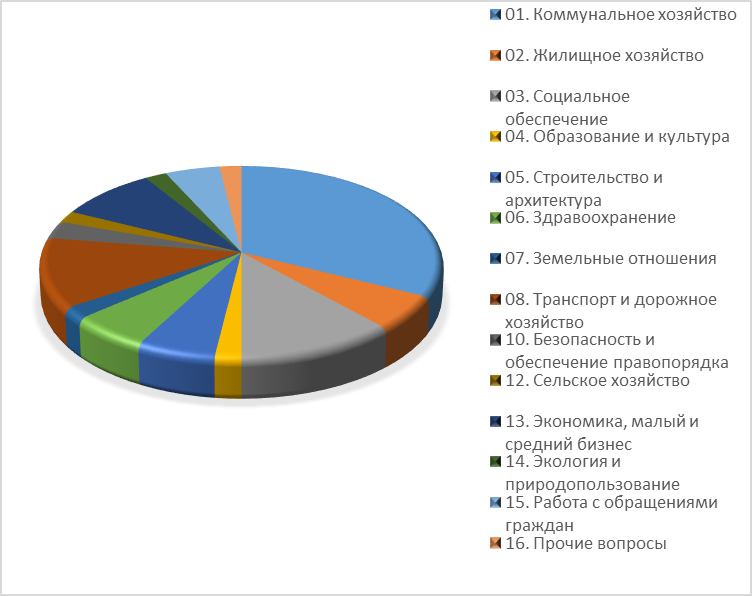 Главой муниципального образования Красноармейский район Васиным Ю.В. с начала года принято 102 человека. Наибольшее количество обращений (в расчете на 1000 человек населения) поступило от жителей Протичкинского, Полтавского и Старонижестеблиевского сельских поселений. 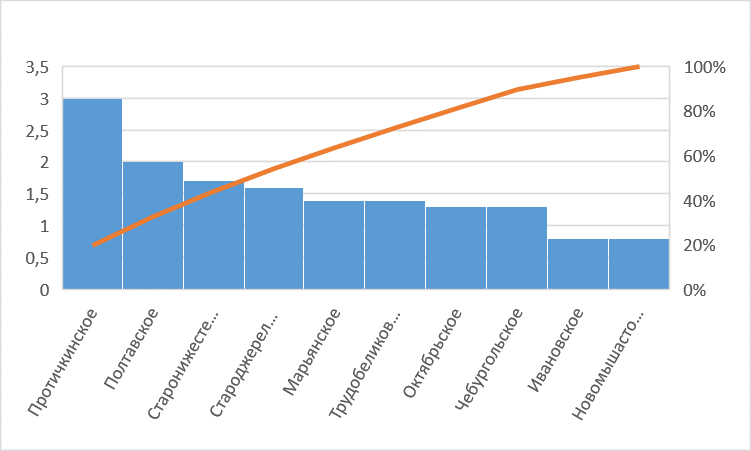 Обращения граждан на личный прием связаны в первую очередь с работой коммунального хозяйства – в частности, оплаты коммунальных услуг, проблемами социального обеспечения, работой участковых больниц и поликлиник в условиях пандемии. Также поступившие в 2021 году обращения свидетельствуют о росте интереса к реализации государственных программ, направленных на поддержку малого и среднего предпринимательства.В течение 2021 года возможностью обратиться к районному руководству по телефону воспользовались 163 человека. Прямая линия проводится по графику вторую и четвертую пятницу каждого месяца – отсюда поступило 72 обращения. Еще 91 обращение принято по круглосуточному телефону.  За отчетный период наибольшее количество обращений (в расчете на 1000 человек населения) поступило от жителей Полтавского, Трудобеликовского и Протичкинского сельских поселений.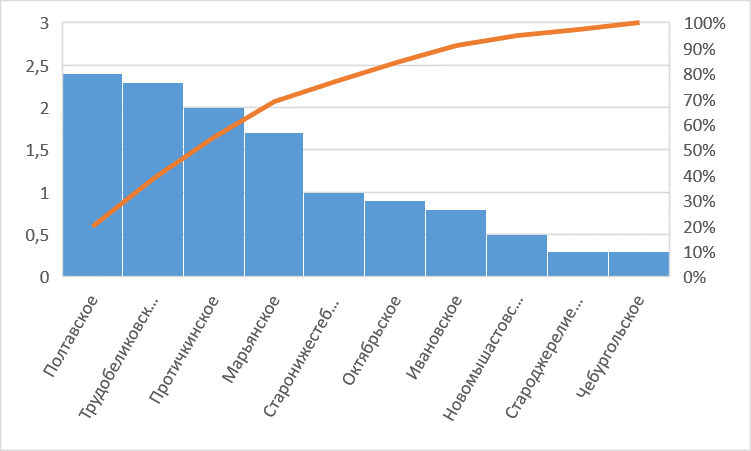 Жители просили помощи в решении коммунально-бытовых вопросов, межевых споров, в ремонте дорог, тротуаров, спиле аварийных деревьев и других проблем. В обращениях, поступивших в 2021 году, приоритетными явились проблемы: - коммунального хозяйства (40%): благоустройство и освещение станиц, поселков, хуторов и придомовых территорий; перебои в электро -, газо- и водоснабжении; уборка и вывоз мусора, предоставление коммунальных услуг ненадлежащего качества, и т.д.- транспорта и дорожного хозяйства (15%): эксплуатация и сохранность автомобильных дорог, безопасность дорожного движения, междугородные и пригородные перевозки, транспортное обслуживание населения, эксплуатация и сохранность дорог, работа пассажирского транспорта;- жилищного хозяйства (7%): предоставление жилого помещения по договору социального найма, право первоочередного получения жилплощади, улучшение жилищных условий, инвалидов и семей, имеющих детей-инвалидов, предоставление муниципального жилья, постановка на учет лиц, нуждающихся в улучшении жилищных условий, участие в жилищных программах, предоставление субсидий на жилье, ремонт индивидуальных домов.- образования и культуры (5%): деятельность школ и образовательных учреждений, конфликтные ситуации в образовательных учреждениях;- работа с обращениями граждан (5%): недовольство рассмотрение предыдущих обращений, запись на прием к руководству администрации района;- земельных отношений (5%): предоставление земельных участков под индивидуальное жилищное строительство и ведение личного подсобного хозяйства, земельные споры, установление границ земельного участка, изменение разрешенного вида использования земельных участков, полномочия органов местного самоуправления в области земельных отношений;- строительства и архитектуры (4%): строительство и реконструкция дорог, нарушение законодательства при строительстве, строительство объектов социальной сферы;- экономики и малого бизнеса (3%): перерасчет налоговой ставки;- сельского хозяйства (3%): предоставление земельных участков для ведения сельскохозяйственного производства, фермерские (крестьянские) хозяйства и аренда на земле;- социального обеспечения (2%);- экология и природопользование (2 %);- здравоохранения (2%);- трудовых отношений (1%);- безопасность и обеспечение правопорядка (1%);- судебная и исполнительная система (1%);- прочие вопросы (1%).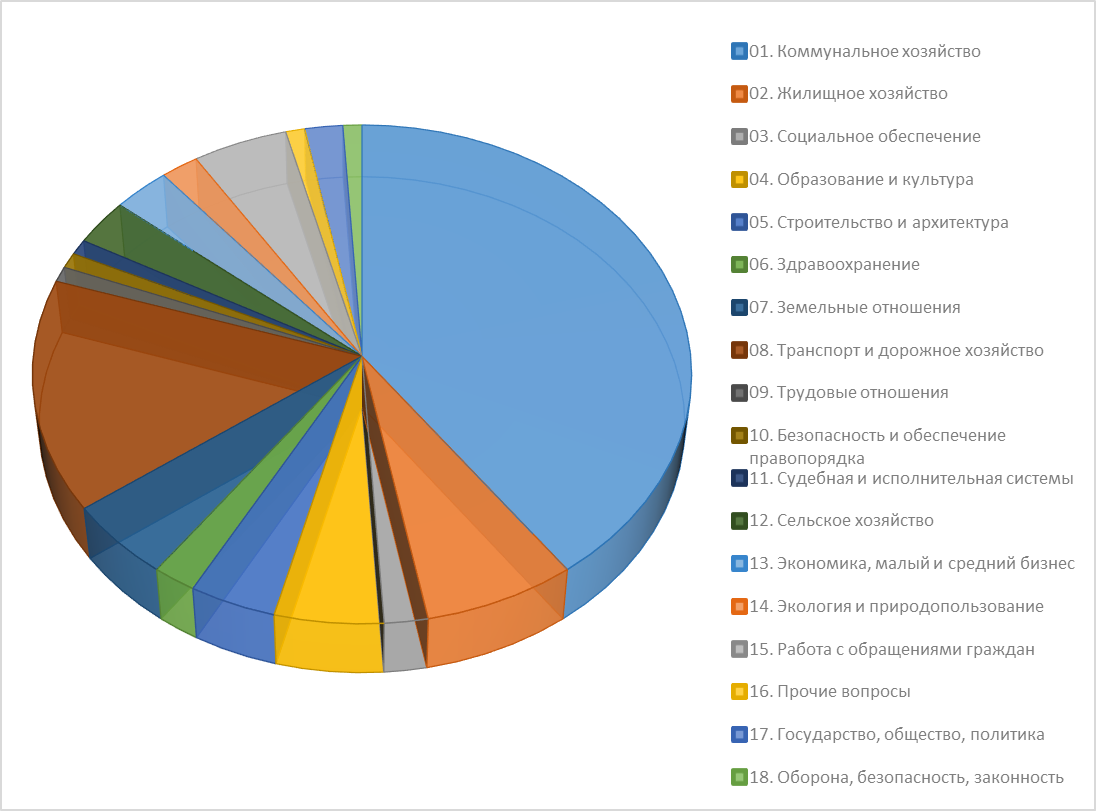 На официальном сайте администрации муниципального образования Красноармейский район www.krasnarm.ru открыта виртуальная приёмная главы муниципального образования Красноармейский район, где любой желающий в удобное для него время может задать вопрос главе и его заместителям и получить исчерпывающий ответ в письменной форме. Для профилактики роста обращений и в целях проведения информационно-разъяснительной работы активно используются аккаунты в социальных сетях. Специалистом отдела по работе с обращениями граждан ежедневно ведется мониторинг социальных сетей, на выявленные вопросы и оперативно даются ответы.         Начальник отделапо работе с обращениями граждан                                                            Л.И. Ягода